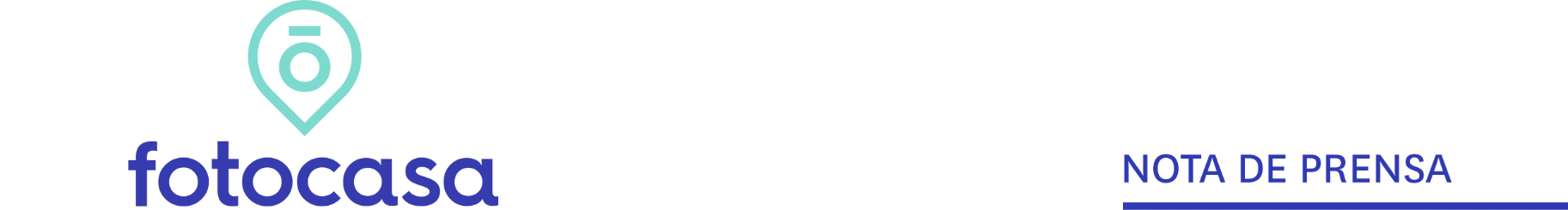 NUEVO PATROCINIO DEPORTIVOFotocasa se convierte en patrocinador oficial del Atlético de MadridEl portal inmobiliario patrocinará durante 2024 tanto al equipo masculino como al femenino de fútbolMadrid, 26 de febrero de 2024El portal inmobiliario Fotocasa será este 2024 uno de los patrocinadores oficiales del Atlético de Madrid, tanto del equipo de fútbol masculino como del femenino y se convierte en el único portal inmobiliario en patrocinar al equipo rojiblanco. A través de esta importante alianza, Fotocasa sigue mostrando su compromiso con el deporte español, la cultura y por estar en los momentos más importantes de la vida de los españoles, también en su tiempo de ocio. A partir de los próximos días la imagen de Fotocasa estará presente en distintos soportes del Cívitas Metropolitano y del Centro Deportivo Alcalá de Henares. En el caso del primero, el portal inmobiliario estará presente tanto dentro como fuera del terreno de juego de los partidos de LaLiga y Copa del Rey, con publicidad durante los encuentros, y con una zona destacada en la fan zone que se encuentra fuera del estadio. En el caso del campo del equipo femenino, Fotocasa contará con publicidad dentro del terreno de juego. “Estamos muy orgullosos de patrocinar a un equipo tan importante y carismático como el Atlético de Madrid, que representa los valores con los que nos sentimos muy identificados desde Fotocasa como es el esfuerzo constante, el trabajo en equipo, el gran talento y la innovación constante. Es un placer crecer al lado de un equipo que es tan relevante para los españoles y de la talla del Atlético de Madrid y demuestra, una vez más, el gran compromiso que tiene Fotocasa por estar en los momentos importantes de los españoles, como es en el momento de buscar una vivienda para comprar o alquilar o para vender o alquilar una vivienda, sino también en sus momentos de ocio”, explica Jose Manuel Merino, director General de Fotocasa. Oscar Mayo, director General de Negocio y Operaciones del Atlético de Madrid, afirmó "Estamos encantados de dar la bienvenida a la familia rojiblanca al mayor portal inmobiliario especializado en la compraventa y alquiler de viviendas de segunda mano y de obra nueva en nuestro país, Fotocasa, que pasará a formar parte del pool de patrocinadores del Club, y nos ayudará a seguir ampliando horizontes conjuntos."Fotocasa, una marca comprometida con el deporteEl portal inmobiliario Fotocasa lleva 25 años apoyando y ayudando al deporte español. Prueba de ello es que ha patrocinado en varias ocasiones carreras tan importantes como la Media Maratón de Barcelona o la carrera de 10 kilómetros, Jean Bouin, que también se celebra en la capital catalana. Además, ha estado presente en la vida de los esquiadores de La Masella con diferentes acciones, como el patrocinio de los telesillas de la estación de esquí. Sobre FotocasaPortal inmobiliario que cuenta con inmuebles de segunda mano, promociones de obra nueva y viviendas de alquiler. Cada mes genera un tráfico de 34 millones de visitas (75% a través de dispositivos móviles). Mensualmente elabora el índice inmobiliario Fotocasa, un informe de referencia sobre la evolución del precio medio de la vivienda en España, tanto en venta como en alquiler. Toda nuestra información la puedes encontrar en nuestra Sala de Prensa. Fotocasa pertenece a Adevinta, una empresa 100% especializada en Marketplaces digitales y el único “pure player” del sector a nivel mundial. Más información sobre Fotocasa. Sobre Adevinta SpainAdevinta Spain es una compañía líder en marketplaces digitales y una de las principales empresas del sector tecnológico del país, con más de 18 millones de usuarios al mes en sus plataformas de los sectores inmobiliario (Fotocasa y habitaclia), empleo (InfoJobs), motor (coches.net y motos.net) y compraventa de artículos de segunda mano (Milanuncios).Los negocios de Adevinta han evolucionado del papel al online a lo largo de más de 40 años de trayectoria en España, convirtiéndose en referentes de Internet. La sede de la compañía está en Barcelona y cuenta con una plantilla de 1.200 personas comprometidas con fomentar un cambio positivo en el mundo a través de tecnología innovadora, otorgando una nueva oportunidad a quienes la están buscando y dando a las cosas una segunda vida.Adevinta tiene presencia mundial en 10 países. El conjunto de sus plataformas locales recibe un promedio de 3.000 millones de visitas cada mes. Más información en adevinta.esDepartamento Comunicación FotocasaAnaïs Lópezcomunicacion@fotocasa.es620 66 29 26Llorente y Cuenca    			       	Ramon Torné							                 rtorne@llorenteycuenca.com			638 68 19 85      								Fanny Merinoemerino@llorenteycuenca.com		663 35 69 75 